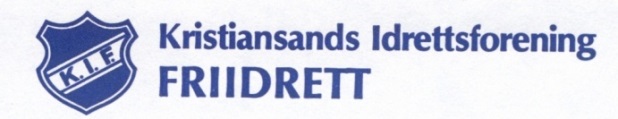 Referat fra møte 23.november Tilstede :  Kjetil, Hege, Roger, Ove, Terje Sten,  Svend Tore, Hans Erik  og  IngerForfall:      Kirsten og CathrineHvor:          KIF husetDiskusjon utenom sakslistaSaksgang ved melding av saker til styret:Saker meldes styreleder eller leder sportslig utvalg i god tid før styremøtet slik at saken kan bli satt på sakskartet og slik at vi har mulighet til å innhente informasjon i saken.Sakene skal løses på lavest mulig nivå.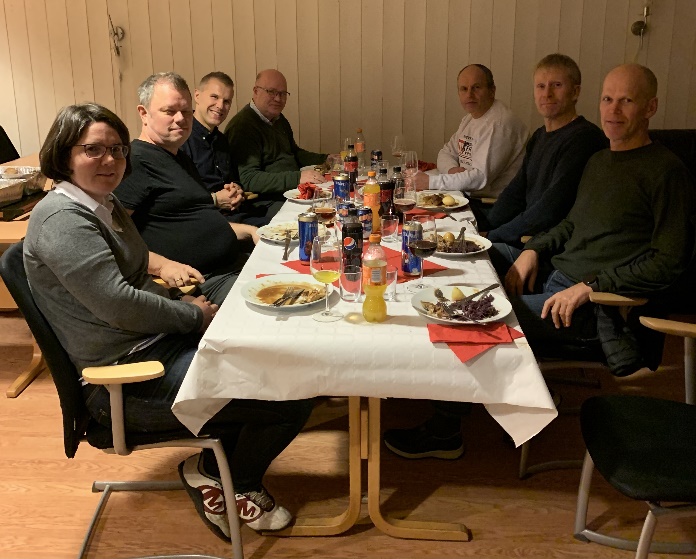 Sak ReferatAnsvar110/2023Referatsaker/ Orienteringssaker-Referat fra møtet 18.oktober godkjent-Årshjul som vedlegg slik at alle er orientert om hva som skjer.111/2003Styrets arbeidsoppgaver siden sist møte:Roger: Jobber med medlemslister. Har sendt ut krav om betaling av medlemskontingent til gruppene. Per 23/11 har vi 202 medlemmer.KIF huset. Har kjøpt inn mye nytt kjøkkenutstyr.Hans Erik: Håndbok for KIFHege: Spond. Hjelper til i gruppene. Lotteri. Organiserer og deler ut loddbøker. Samler inn og kontrollerer innbetalinger.Svend Tore:Arbeidsoppgaver i sportslig utvalg. Samler inn gevinster til lotterietOve:      Hjelper utøvere som ønsker å bestille utstyr. MaterialromKjetil:   Oppgaver i sportslig utvalg. Ansvar for at trenerkabalen fungerer.Kontakt med foreldre i de yngste grupper.Inger:  Oppgaver i sportslig utvalg. Kontrakter med utøvere og trenere.Daglig brevvekslingerTerje Sten: Søknader. Samlet inn gevinster112/2023Klubbsjekken Vi forespør NFIF om veiledning i et klubbseminarInger113/2023Ønske om å besøke styret:«Betraktninger omkring det å være medlem i KIF»Vi ser det ikke som nødvendig å ha besøk i styret, men ber om en skriftlig redgjørelse dersom det er nye momenter i denne saken.Sender beskjed.Inger114/2023Utsatt115/2023Marked v/ Terje StenOversikt over KIF friidretts sponsorer lagt fram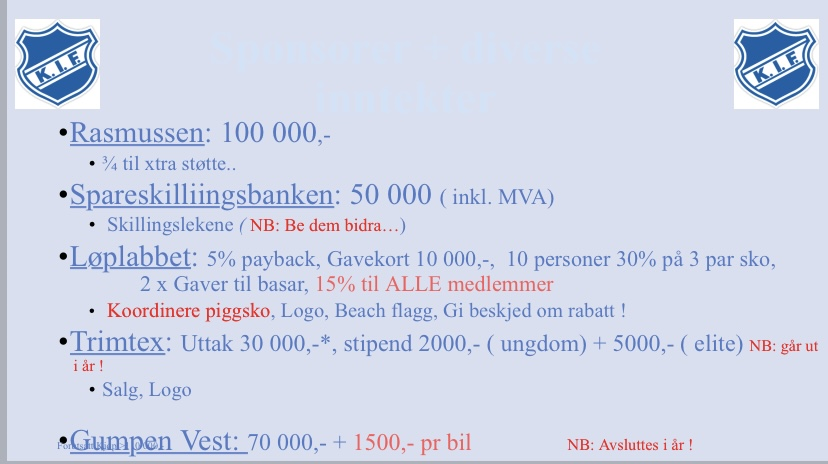 I tillegg får vi spillemidler.Vi må jobbe med å profilere våre sponsorer enda sterkere. Hvordan få tak i nye sponsorer? Tiltak kan være:E-post til alle medlemmer/foreldre?Lage samling for alle sponsorer?Lage «idrettsdag» for alle sponsorer?Gode råd ønskes!Avtalen med Trimtex går ut i år. Vi ønsker å fortsette med Trimtex og kontakter Yngve for å forlenge avtalen.Terje StenRoger116/2023UtøverkveldCa 40 påmeldte. Christina Sandvand holder foredrag. Premiering av utøvere for sesongen 2023.CathrineRoger117/2023LotteriHege organiserer og deler ut bøker. Samler inn og sjekker all innbetaling.Trekning 11.desember. (Roger, Hege, Magnus og Inger) Flere????Hege118/2023Saker til neste styremøte må meldes Inger før 10.januarNeste styremøte blir i uke 3, satser på onsdag 17.januarHyggelig avslutning med julemat. Takk til Roger!Roger